БІЛОЦЕРКІВСЬКА МІСЬКА РАДА	КИЇВСЬКОЇ ОБЛАСТІ	Р І Ш Е Н Н Явід 17 лютого 2022 року                                                             		№ 2723-27-VIIIПро затвердження технічної документації із землеустрою щодовстановлення (відновлення) меж земельної ділянки в натурі (на місцевості) та передачу земельної ділянки комунальної власності у спільну сумісну власність громадянам Шереметьєву Олександру Вітольдовичу,  Шереметьєвій Ніні Миколаївні, Решетьку Олександру ОлександровичуРозглянувши подання постійної комісії з питань земельних відносин та земельного кадастру, планування території, будівництва, архітектури, охорони пам’яток, історичного середовища до міського голови від 10 лютого 2022 року №267/02-17, протокол постійної комісії з питань  земельних відносин та земельного кадастру, планування території, будівництва, архітектури, охорони пам’яток, історичного середовища від 21 січня 2022 року № 44, заяву громадян Шереметьєва Олександра Вітольдовича, Шереметьєвої Ніни Миколаївни, Решетька Олександра Олександровича від 10 січня 2022 року №15.1-07/42 та технічну документацію із землеустрою щодо встановлення (відновлення) меж земельної ділянки в натурі (на місцевості), рішення Білоцерківської міської ради від 29 квітня 2021 року № 602-12-VIII «Про надання дозволу на розроблення технічної документації із землеустрою щодо встановлення (відновлення) меж земельної ділянки в натурі (на місцевості) за адресою: вулиця Замкова, 6», відповідно до статей 12, 40, 116, 118, 120, 122, 125, 126, ч.2,3 ст.134, 186 Земельного кодексу України, ч. 5 ст. 16 Закону України «Про Державний земельний кадастр», ст. 55 Закону України «Про землеустрій», ст. 24 Закону України «Про регулювання містобудівної діяльності», п. 34 ч.1 ст. 26 Закону України «Про місцеве самоврядування в Україні», міська рада вирішила: 1.Затвердити технічну документацію із землеустрою щодо встановлення (відновлення) меж земельної ділянки в натурі (на місцевості) громадянам Шереметьєву Олександру Вітольдовичу,  Шереметьєвій Ніні Миколаївні, Решетьку Олександру Олександровичу з цільовим призначенням 02.01 Для будівництва і обслуговування житлового будинку, господарських будівель і споруд (присадибна ділянка) (під розміщення існуючого житлового будинку) за адресою: вулиця Замкова, 6, місто Біла Церква, Білоцерківський район площею 0,1000 га, що додається. Кадастровий номер: 3210300000:04:020:0142.2.Передати земельну ділянку комунальної власності у спільну сумісну власність громадянам Шереметьєву Олександру Вітольдовичу,  Шереметьєвій Ніні Миколаївні, Решетьку Олександру Олександровичу з цільовим призначенням 02.01 Для будівництва і обслуговування житлового будинку, господарських будівель і споруд (присадибна ділянка) (під розміщення існуючого житлового будинку) за адресою: вулиця Замкова, 6, місто Біла Церква, Білоцерківський район площею 0,1000 га, за рахунок земель населеного пункту міста Біла Церква. Кадастровий номер: 3210300000:04:020:0142. 3.Громадянам, зазначеним в цьому рішенні зареєструвати право власності на земельну ділянку в Державному реєстрі речових прав на нерухоме майно.4. Контроль за виконанням цього рішення покласти на постійну комісію з питань  земельних відносин та земельного кадастру, планування території, будівництва, архітектури, охорони пам’яток, історичного середовища.Міський голова             	                                                                     Геннадій ДИКИЙ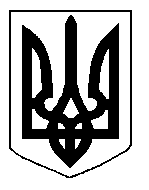 